МУНИЦИПАЛЬНОЕ АВТОНОМНОЕ УЧРЕЖДЕНИЕ КУЛЬТУРЫ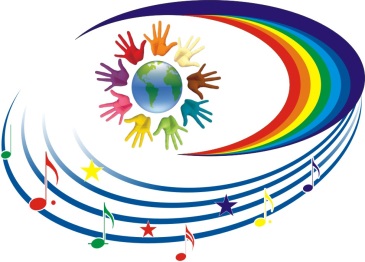 НАТАЛЬИНСКОГО МУНИЦИПАЛЬНОГО ОБРАЗОВАНИЯБАЛАКОВСКОГО МУНИЦИПАЛЬНОГО РАЙОНАСАРАТОВСКОЙ ОБЛАСТИ«НАТАЛЬИНСКИЙ ЦЕНТР КУЛЬТУРЫ»413801 с.Натальино, Балаковского района, Саратовской области, ул. Карла Маркса, д.21Утверждаю:Директор МАУК «Натальинский ЦК»А.В.ДолговПлан мероприятий, посвященных Дню Конституции РФ 12.12.2023г.           Заведующий отделом культуры                                                      Орощук Е.А.№Наименование мероприятияДата, время, место проведенияОтветственныйс.Натальинос.Натальинос.Натальинос.Натальино1Информационный час  к 30 летию Конституции РФ«Конституция –основной закон нашей жизни»Беседа с элементами интерактивного опроса Книжная выставка«Основной закон государства»11.12.2023г.15:00 ЦКЛевин Е.Г.Рук. кружкаЗав.отделом           культуры Орощук Е.А.                       Рук.кружка Тураева О.А.с.Матвеевкас.Матвеевкас.Матвеевкас.Матвеевка2Интеллектуальная игра «Конституция глазами детей»11.12.2023г.16:00СДКЕлшина А.А.Зав. сектором3Информационный час «Конституция – основной закон государства»12.12.2023г. 16:00СДКБирюкова Е.В.Рук. кружкап.Новониколаевскийп.Новониколаевскийп.Новониколаевскийп.Новониколаевский4День КонституцииБеседа«Конституция –главный закон страны”12.12.2023г.17:00СДККосолапкина А. П.Зав. сектором п.Головановскийп.Головановскийп.Головановскийп.Головановский5«История Конституции РФ»-тематический час для учащихся12.12.2023г.17:00СДКШиблёва Ю.П.Рук. кружкап.Грачип.Грачип.Грачип.Грачи6Викторина «Законы, по которым мы живём»12.12.2023г.17:00СДКВласенко О.А.Зав. секторомс.Николевкас.Николевкас.Николевкас.Николевка7Тематическая беседа – викторина «День Конституции Российской Федерации», «Я гражданин своей страны»    12.12.2023г.
13:00МАОУ ШколаВолгина А.Ю.
Рук. кружкап.Николевскийп.Николевскийп.Николевскийп.Николевский8«История Конституции -история страны» презентация12.12.2023г. 16:00 СДКЛеончик Н.П.Зав. секторомс.Хлебновкас.Хлебновкас.Хлебновкас.Хлебновка9Книжная выставка «Основной закон государства»12.12.2023г.14:00СДКБиблиотекаГладышкина К.А.Зав. секторомЕвтехова ЕленаБиблиотекарь10Игра – викторина «Ты имеешь право!»12.12.2023г.15:00СДКГладышкина К.А.Зав. сектором11Тематическая беседа«История возникновения Дня конституции»12.12.2023г.15:30СДКГладышкина К.АЗав. секторомс.Старая Медынкас.Старая Медынкас.Старая Медынкас.Старая Медынка12Информационный час"Конституция - основной закон нашей жизни"09.12.2023г.12:00СКТихомирова В.В.Зав. секторомс.Андреевкас.Андреевкас.Андреевкас.Андреевка13Познавательный час «Закон, по которому мы живём», посвящённый Дню конституции Российской Федерации12.12.2023г.
12:00СККороткова Г.К.
Зав. сектором  с.Подсосенкис.Подсосенкис.Подсосенкис.Подсосенки14Беседа«Конституция на защите прав людей»11.12.2023г.17:00СДКЗав.сектором Тураева О.А.